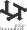 ISTITUTO ISTRUZIONE SUPERIORE POLO COMMERCIALE ARTISTICO GRAFICO MUSICALE E COREUTICO GROSSETO“L. BIANCIARDI”ELEZIONI ANNUALI COMPARTO STUDENTI DEL CONSIGLIO DI ISTITUTO -  A.S.  2021-22PRESENTATORI  LISTA CANDIDATI n. ………. (A CURA DELL’URP: numero romano coincidente con quello apposto alla lista candidati relativa) COMPONENTE  STUDENTI  (almeno 20 presentatori per le componente studenti). . Le liste dei candidati possono  essere presentate alla Commissione Elettorale presso l’Ufficio URP di Piazza De Maria n. 31 dalle ore 9 del 01/10/2021 alle ore 12:00 del giorno 05/10/2021NB: I PRESENTATORI DI LISTA NON POSSONO ESSERE CANDIDATICognome e nome presentatoriLuogo di nascitaData di nascitaClassefirmaAutentica firma in virtù della notorietà all’organo competente (COORDINATORE DEL PLESSO DI APPARTENENZA)Autentica firma da parte dell’organo competente (Coordinatore di plesso) sulla base degli estremi del documento di riconoscimento1234567891011121314151617181920212223242526